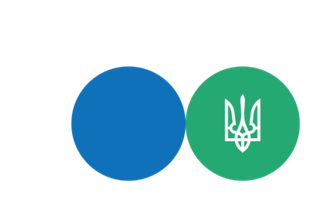 При яких розрахунках необхідно застосовувати РРО (ПРРО)?СГ – субєкт господарюванняЕПЗ – електронний платіжний засібПТКС – программно-технічний комплекс самообслуговуванняРеквізити ЕПЗ – номер платіжної картки продавця, іншого платіжного засобуДержавна податкова служба УкраїниГоловне управління ДПС
у Донецькій областіМангушська ДПІ